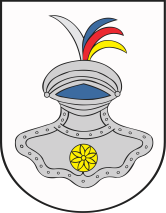 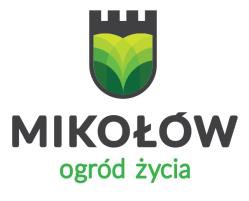 MIEJSKI OŚRODEK POMOCY SPOŁECZNEJkierownik Janina Rygułaul. Kolejowa 2tel. 32 324 26 60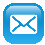 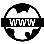 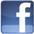 A - Podjęliśmy w tym okresie ważne i nowe działania:W Placówce Wsparcia Dziennego Świetlicy Opiekuńczo - Specjalistycznej:Rozpoczęto zajęcia półkolonii letnich w ramach projektu „Postaw na lepsze jutro”. – odbywały się: zajęcia ekspresji ruchowej, zajęcia artystyczne, zajęcia kulinarne, korzystanie z Ośrodka Rekreacyjnego Planty (kąpielisko), wyjścia na boisko i place zabaw oraz wycieczki: wyjazd na ognisko do Łazisk Średnich, wyjazd do Multikina w Tychach, wyjazd na kręgielnie w Łaziskach Górnych, wycieczka doPalmiarni w Gliwicach, wyjazd do „Małpiego gaju” w Łaziskach Średnich, zajęcia edukacyjne w Ogrodzie Botanicznym na Sośniej Górze, wyjazd do Parku Nauki i Rozrywki w Krasiejowie, wyjazd do ZOO w Chorzowie. Natomiast Klub Młodzieżowy brał udział w wycieczkach do: „Laser House”, „Ludiversum”, Wesołego Miasteczka „Legendia” w Chorzowie.Odbyły się zajęcia socjoterapeutyczne zorganizowane przez młodzież z Irlandii i USA.Została zamontowana winda dla osób niepełnosprawnych w ramach projektu „Postaw na lepsze jutro”.Odbyło się spotkanie edukacyjne z policjantami z mikołowskiej komendy dotyczące bezpieczeństwa w czasie wakacji.Rejestracja placówki w Programie „Bezpieczne Wakacje” organizowanego przez Fundację Bezpieczne Wakacje pod patronatem Ministra Edukacji Narodowej.W Dziale Pomocy Środowiskowej:Przedłożono Radzie Miejskiej Mikołowa uchwałę w sprawie uchwalenia Gminnego Programu Przeciwdziałania Przemocy w Rodzinie oraz Ochrony Ofiar Przemocy w Rodzinie Gminy Mikołów na lata 2017 – 2020.Przedłożono  Radzie  Miejskiej  Mikołowa  uchwałę  w  sprawie  uchwalenia  Gminnego  Programu Wspierania Rodziny dla Gminy Mikołów na lata 2017 – 2019.W Dziale Świadczeń Rodzinnych i Alimentacyjnych:Rozpoczęto przyjmowanie nowych wniosków o świadczenia rodzinne, alimentacyjne i wychowawcze – pierwszy raz w historii ustawodawca wprowadził jeden termin składania wszystkich wniosków.W związku ze zmianą przepisów, przeorganizowano wewnętrzną strukturę Działu, w celu sprawniejszej obsługi klienta.Wdrożono procedury związane z dodatkowymi, nowymi obowiązkami organu, tj. pozyskiwanie informacji o klientach z systemów zewnętrznych.C - inne:W Dziale Pomocy Środowiskowej:Rozpoczęto przygotowania do przyjmowania wniosków dotyczących stypendiów szkolnych.cznych, koncentracji uwagi,